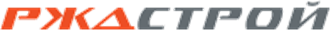 ____________________________________________________________________АУКЦИОННАЯ ДОКУМЕНТАЦИЯПубличноГО ПредложениЯ в электронной форме № 904Эна право заключения договора купли-продажи имущества, принадлежащего АО «РЖДстрой»
___________________________________________(г. Москва, 2022 г.)УТВЕРЖДАЮПредседатель конкурсной        комиссии АО «РЖДстрой»      ________________ В.А. Сасалин                                                                                                           «   » _________ 2022 г.Предмет аукционаОбщие сведения об организации и участии в АукционеТребования к Претендентам для участия в АукционеПорядок внесения и возврата задаткаЗаявка и иные документы для участия в АукционеПорядок проведения АукционаПорядок заключения договора(ов) купли-продажи Предмет аукциона Акционерное общество «РЖДстрой» (далее - АО «РЖДстрой», Продавец, Заказчик)  проводит публичное предложение в электронной форме № 904Э (далее – Аукцион) на право заключения договора купли-продажи следующего принадлежащего АО «РЖДстрой» на праве собственности имущества: Лот № 1: Объекты недвижимого имущества и неотъемлемого движимого имущества, расположенные по адресу: Астраханская обл., г. Астрахань, Ленинский район, Нефтяников 1-й пр-д ул., 70:Существующие ограничения (обременения) права: не зарегистрировано.Объекты расположены на земельном участке площадью 18 839 кв.м по адресу (имеющем адресные ориентиры): Астраханская обл., г. Астрахань, р-н Ленинский, полоса отвода ж/д (далее – Участок), являющегося частью земельного участка с кадастровым номером  30:12:000000:128, общей площадью 2 723 622 кв.м, категория земель: земли населённых пунктов, разрешенное использование: для размещения и эксплуатации объектов железнодорожного транспорта. Земельный участок с кадастровым номером 30:12:000000:128 является федеральной собственностью, передан в аренду ОАО «РЖД». Указанный земельный участок находится в полосе отвода Приволжской железной дороги–филиала ОАО «РЖД». Право пользования Продавца частью земельного участка осуществляется на основании договора субаренды с ОАО «РЖД».В соответствии с п. 1 ст. 35 Земельного кодекса Российской Федерации, при переходе права собственности на здание, сооружение, находящиеся на чужом земельном участке, к другому лицу оно имеет право на использование соответствующей части земельного участка, занятой зданием, сооружением и необходимой для их использования.Продавец обязуется оказывать содействие Покупателю в последующем заключении с соответствующими филиалами ОАО «РЖД» договора субаренды земельного Участка (части Участка) в соответствии с законодательством РФ.На территории имущественного комплекса расположен объект ГО «Убежище «Заглубленный склад», находящийся в собственности ОАО «РЖД».Лот № 2: объект недвижимого имущества, расположенный по адресу: Челябинская область, г. Златоуст, улица Им. И.М. Мельнова, д. 7, ком.64:Существующие ограничения (обременения) права: не зарегистрировано.Начальная цена продажи Объектов на Аукционе (далее - Начальная цена) составляет: по лоту № 1: 27 100 207, 98 (двадцать семь миллионов сто тысяч двести семь) рублей 98 копеек) с учетом НДС 20%.по лоту № 2: 254 328,00 (двести пятьдесят четыре тысячи триста двадцать восемь рублей 00 копеек) (НДС не облагается). Величина снижения цены первоначального предложения («шаг понижения»): по лоту № 1: 1 770 658,10 (один миллион семьсот семьдесят тысяч шестьсот пятьдесят восемь рублей 10 копеек) с учетом НДС 20%.по лоту № 2: 25 432,80 (двадцать пять тысяч четыреста тридцать два рубля 80 копеек) (НДС не облагается). Величина повышения цены предложения («шаг аукциона») по Процедуре: по лоту № 1: 885 329,05  (восемьсот восемьдесят пять тысяч триста двадцать девять рублей 05 копеек) с учетом НДС 20%. по лоту № 2: 12 716,40 (двенадцать тысяч семьсот шестнадцать) рублей 40 копеек (НДС не облагается). Снижение Начальной цены на «шаг Аукциона» возможно до минимальной цены (цены отсечения). Размер минимальной цены продажи (лота) составляет: по лоту № 1: 16 476 259,38 (шестнадцать миллионов четыреста семьдесят шесть тысяч двести пятьдесят девять рублей 38 копеек) с учетом НДС 20%.по лоту № 2: 127 164,00 (сто двадцать семь тысяч сто шестьдесят четыре) рубля 00 копеек (НДС не облагается).Общие сведения об организации и участии в Аукционе.Общие сведения об Аукционе.Аукцион будет проводиться «28» июля 2022 г. в 09 часов 00 минут по московскому времени.Аукцион проводится в электронной форме с использованием электронной торговой площадки ООО «РТС-тендер» www.rts-tender.ru  (далее - ЭТП, сайт ЭТП)Дата начала приема заявок для участия в Аукционе (далее - Заявка): «22» июня 2022 г. 	Время начала приема Заявок: с момента размещения извещения о проведении Аукциона и настоящей аукционной документации (далее - Аукционная документация) в соответствии с пунктом 2.1.8 Аукционной документации.Дата и время окончания приема Заявок: «26» июля 2022 г. в 12 часов 00 минут по московскому времени.Лицо, желающее принять участие в Аукционе, является претендентом на участие в Аукционе (далее - Претендент).Для принятия участия в Аукционе (лоте) Претенденту необходимо внести Задаток, в соответствии с разделом 4 Аукционной документации.Размер Задатка составляет 10% от Начальной цены лота.Претендент обеспечивает поступление задатка в срок с 22.06.2022 по 26.07.2022.Для участия в Аукционе Претендентам необходимо пройти процедуру регистрации в соответствии с Регламентом электронной площадки, размещенном на сайте ЭТП.Регистрации на электронной площадке подлежат Претенденты, ранее не зарегистрированные на электронной площадке или регистрация которых на электронной площадке была ими прекращена.Аукционная документация и иная информация об Аукционе размещаются на сайте ЭТП, на официальном сайте АО «РЖДстрой» - www.rzdstroy.ru (в разделе «Объявленные торги»).Рассмотрение Заявок.Прием Заявок на ЭТП заканчивается в день и время, указанные в п. 2.1.4 Аукционной документации.Рассматриваются только те Заявки Претендентов, которые направлены на ЭТП  в сроки, указанные в пунктах п. 2.1.3 и 2.1.4 Аукционной документации.По итогам рассмотрения документов, представленных Претендентом(ами) в соответствии с п. 5.4 Аукционной документации, Экспертной группой принимается решение о допуске Претендента(ов) к участию в Аукционе (признании Претендента(ов) участником(ами) Аукциона; далее - Участник) или об отказе в допуске Претендента(ов) к участию в Аукционе с обоснованием такого решения.Решение, указанное в абзаце 1 настоящего пункта, оформляется протоколом заседания Экспертной группы о допуске Претендентов к участию в Аукционе с обоснованием такого решения.Указанный протокол должен в обязательном порядке содержать информацию о предмете Аукциона и допуске Претендента(ов) к участию в Аукционе (признании Претендента(ов) Участником(ами) или об отказе в допуске Претендента(ов) к участию в Аукционе с обоснованием такого решения (с ссылкой на одно или несколько оснований, указанных в п. 3.3. Аукционной документации). 
Протокол также может содержать и иную информацию.Получение дополнительной информации.Участники Аукциона могут запросить у Организатора дополнительную информацию по объекту продажи. Для получения информации необходимо направить письмо на электронный адрес realty@rzdstroy.ru, а также позвонить по телефону 8-499-266-88-15 не позднее, чем за 10 календарных дней до даты окончания приема заявок.Получить подробную информацию об Объекте(ах) недвижимого имущества также можно позвонив по телефону(ам): +7 (499) 260-34-32 (доб. 1142), контактное лицо – Самсонов Денис Александрович, либо направив запрос в электронной форме через сайт ЭТП.Получить подробную информацию об Аукционе можно позвонив Организатору по телефону +7 (499) 260-34-32 (доб. 1273), контактное лицо -  Кощеева Камила Анатольевна, e-mail: KosheevaKA@rzdstroy.ru.2.4. Разъяснение Аукционной документации.Для разъяснения положений Аукционной документации лица, зарегистрированные на ЭТП, обращаются с запросами в электронной форме. Запрос направляется Организатору через сайт ЭТП.Запрос может быть направлен с момента начала приема Заявок и не позднее, чем за 7 (семь) календарных дней до окончания срока подачи Заявок.Разъяснения предоставляются в течение 5 (пяти) рабочих дней со дня поступления запроса.Организатор обязан разместить разъяснения в соответствии с пунктом 2.1.8 Аукционной документации не позднее чем в течение 3 (трех) дней со дня предоставления разъяснений без указания информации о лице, от которого поступил запрос.Переписка, связанная с проведением Аукциона, осуществляется на русском языке.Внесение изменений и дополнений в Аукционную документацию, отмена Аукциона.В любое время, но не позднее, чем за 3 (три) рабочих дня до даты окончания приема Заявок, Конкурсная комиссия вправе внести любые дополнения и (или) изменения в Аукционную документацию и (или) извещение о проведении Аукциона (в том числе, изменить даты и время проведения Аукциона, начала приема и окончания подачи Заявок и т.п.).Дополнения и изменения в извещение о проведении Аукциона и в Аукционную документацию размещаются в соответствии с п. 2.1.8 Аукционной документации.Организатор, на основании соответствующего решения Конкурсной комиссии, вправе отменить проведение Аукциона в любой момент до даты проведения Аукциона без объяснения причин, не неся при этом никакой ответственности перед Претендентами/Участниками. Уведомление об отмене проведения Аукциона размещается не позднее 3 (трех) рабочих дней с даты принятия соответствующего решения в соответствии с п. 2.1.8 Аукционной документации.Организатор и Заказчик не берут на себя обязательство по уведомлению Претендентов о дополнениях, изменениях, разъяснениях в Аукционную документацию и (или) извещение о проведении Аукциона, а также по уведомлению Претендентов/Участников об отмене проведения Аукциона, об итогах Аукциона и не несут ответственности в случаях, когда Претендент/Участник не осведомлены о внесенных изменениях, дополнениях, разъяснениях, а также уведомлениях при условии их надлежащего размещения в соответствии с п. 2.1.8 Аукционной документации.Требования к Претендентам для участия в Аукционе. Для принятия участия в Аукционе Претендент должен быть юридическим лицом с любой организационно-правовой формой, формой собственности и местом нахождения, физическим лицом, в том числе индивидуальным предпринимателем, или субъектом гражданского права, указанным в пункте 1 статьи 124 Гражданского кодекса Российской Федерации. Претендент должен соответствовать следующим требованиям:не находиться в процессе ликвидации;не быть признанным несостоятельным (банкротом);экономическая деятельность Претендента не должна быть приостановлена;у Претендента отсутствуют неисполненные обязательства перед                           АО «РЖДстрой»;Претендент не причинял вреда имуществу АО «РЖДстрой».3.3.	 Претендент не допускается к участию в Аукционе по следующим основаниям:а) представленные документы не подтверждают право Претендента на ведение хозяйственной деятельности на территории РФ; б) представлен не полный комплект документов, установленный п. 5.4 Аукционной документации; в) представлена недостоверная информация, которая может существенно повлиять на решение о допуске Претендента к участию в Аукционег) представленные документы оформлены ненадлежащим образом; д) заявка подана или подписана неуполномоченным лицом; е) не подтверждено поступление в установленный срок задатка;ж) Претендент не соответствует требованиям, указанным в п. 3.2 Аукционной документации.Задаток: порядок внесения и возврата. Для принятия участия в Аукционе Претенденту необходимо внести задаток посредством функционала электронной площадки не позднее даты и времени окончания приема Заявок. Размер Задатка указан в п. 2.1.6 Аукционной документации. Порядок внесения задатка определяется регламентом работы электронной площадки.С момента перечисления Претендентом задатка, договор о задатке считается заключенным в установленном порядке. Плательщиком задатка может быть только Претендент. Не допускается перечисление задатка иными лицами. Перечисленные денежные средства иными лицами, кроме Претендента, будут считаться ошибочно перечисленными денежными средствами и возвращены на счет плательщика. Задаток, внесенный лицом, впоследствии признанным победителем Процедуры, засчитывается в счет оплаты приобретаемого Объекта. При этом заключение договора купли-продажи для победителя Процедуры является обязательным. При уклонении или отказе победителя Аукциона, от заключения в установленный срок договора купли-продажи Объекта он утрачивает право на заключение указанного договора и задаток ему не возвращается.  В случае отказа Заказчика от проведения Аукциона, поступившие задатки возвращаются претендентам/участникам. В случае изменения реквизитов претендента/ участника для возврата задатка, указанных в Заявке, претендент/ участник должен направить в адрес Организатора уведомление об их изменении до дня проведения Аукциона, при этом задаток возвращается претенденту/ участнику в порядке, установленном настоящим разделом.Заявка и иные документы для участия в Аукционе. Заявки могут быть поданы на электронную площадку с даты и времени начала подачи (приема) Заявок, указанных в п.2.1.3 Аукционной документации, до времени и даты окончания подачи (приема) Заявок, указанных в п.2.1.4 Аукционной документации. Заявка подается путем заполнения форм, предусмотренных Аукционной документацией,  с приложением электронных образов документов (документов на бумажном носителе, преобразованных в электронно-цифровую форму путем сканирования с сохранением их реквизитов). Подача Заявки на участие в Аукционе означает согласие Претендента с условиями проведения Процедуры и заключения договора купли-продажи по итогам Аукциона (для физических и юридических лиц) и принятие им обязательств соблюдать эти условия. За несоблюдение требований настоящей Аукционной документации, условий проведения Аукциона Претендент может быть не допущен к участию в Процедуре, а его заявка отклонена. Заявка на участие в Аукционе состоит из следующих документов:Заявка на участие в Аукционе юридических лиц должна содержать следующие документы:а) заявка по форме согласно приложению № 1 к настоящему информационному сообщению;б) анкета Претендента (Приложение № 2 к настоящему информационному сообщению);в) зарегистрированные в установленном порядке учредительные документы в последней редакции с учетом всех изменений и дополнений (предоставляет каждое юридическое лицо, выступающее на стороне одного Претендента) ;г) выписку из Единого государственного реестра юридических лиц, выданную в установленном порядке не ранее чем за 30 календарных дней до размещения извещения о проведении Процедуры (предоставляет каждое юридическое лицо, выступающее на стороне одного Претендента); д) документ, подтверждающий полномочия лица на участие в Процедуре, в том числе на осуществление необходимых действий от имени Претендента (для уполномоченного представителя Претендента); е) протокол/решение или другой документ о назначении должностных лиц, имеющих право действовать от имени Претендента, в том числе совершать в установленном порядке сделки от имени Претендента, без доверенности;ж) платежное поручение (платежный документ), подтверждающее внесение Претендентом задатка для участия в Аукционе в соответствии с пунктом 4.1 Аукционной документации.Заявка на участие в Процедуре индивидуальных предпринимателей должна содержать следующие документы:а) заявка по форме согласно приложению № 1 к настоящему информационному сообщению;б) анкета Претендента (Приложение № 3 к настоящему информационному сообщению);в) копия паспорта (представляются копии всех страниц паспорта, заверенные лицом, которому он выдан; предоставляет каждое физическое лицо, выступающее на стороне одного Претендента);г) выписку из Единого государственного реестра индивидуальных предпринимателей, выданную в установленном порядке не ранее чем за 30 календарных дней до размещения извещения о проведении Процедуры (предоставляет каждое лицо, выступающее на стороне одного Претендента); д) документ, подтверждающий полномочия лица на участие в Процедуре, в том числе на осуществление необходимых действий от имени Претендента/Участника (для уполномоченного лица);е) платежное поручение (платежный документ), подтверждающее внесение Претендентом задатка для участия в Аукционе в соответствии с пунктом 4.1 Аукционной документации.Заявка на участие в Процедуре физических лиц должна содержать следующие документы:а) заявка по форме согласно приложению № 1 к настоящему информационному сообщению;б) анкета Претендента (Приложение № 3 к настоящему информационному сообщению);в) копию паспорта (представляются копии всех страниц паспорта, заверенные лицом, которому он выдан; предоставляет каждое физическое лицо, выступающее на стороне одного Претендента);г) документ, подтверждающий полномочия лица на участие в Процедуре, в том числе на осуществление необходимых действий от имени Претендента/Участника (для уполномоченного лица);д)  платежное поручение (платежный документ), подтверждающее внесение Претендентом задатка для участия в Аукционе в соответствии с пунктом 4.1 Аукционной документации.5.5. Претендент/Участник самостоятельно несет все расходы и убытки, связанные с подготовкой и подачей Документов для участия в Аукционе, участием в Аукционе и заключением договора (в случае победы в Аукционе, либо в случае признания соответствующего Претендента единственным участником аукциона, с которым заключается договор). Заказчик и (или) Организатор не несут никакой ответственности по расходам и убыткам, которые могут возникнуть в таких случаях. Документы, указанные в п. 5.4 Аукционной документации, представляются на русском языке. К документам на иностранном языке прилагается нотариально заверенный перевод на русский язык. Претендент может подать только одну Заявку для участия в Аукционе. Документы для участия в Аукционе, имеющие в составе заявку на участие в Аукционе, не соответствующую форме, предусмотренной Аукционной документацией (приложение № 1 к Аукционной документации) не рассматриваются. По истечении срока подачи Заявок Претенденты не имеют возможности подать Заявку.Претендент вправе изменить или отозвать поданную Заявку в любое время до истечения срока подачи Заявок.Для внесения изменений в поданную Заявку или отзыва Заявки необходимо следовать положениям для пользователя на сайте ЭТП.Никакие изменения не могут быть внесены в Заявку после окончания срока подачи Заявок.Порядок проведения Аукциона. Аукцион признается несостоявшимся:в случае отсутствия Заявок:если на дату и время окончания приема Заявок не поступило ни одной Заявки, либо поступила 1 (одна) Заявка;если ни один из Претендентов не допущен к участию в Аукционе;если ни один из Участников Аукциона не сделал Предложение о цене;в случае допуска к участию в Аукционе только 1 (одного) Претендента.В случае признания Аукциона несостоявшимся по причине допуска к участию в Аукционе только 1 (одного) Претендента договор купли-продажи Объекта(ов) недвижимого имущества заключается с единственным участником (без проведения повторных торгов) с установлением цены сделки не ниже минимальной цены (цены отсечения) торгов, признанных несостоявшимися по указанной причине. В Аукционе могут участвовать только Претенденты, признанные Участниками (в соответствии с п. 2.2.3 Аукционной документации). Аукцион проводится на сайте ЭТП в день и время, указанные в информационном сообщении о проведении Аукциона путем понижения Начальной цены на «шаг Аукциона». Организатор перед началом проведения Аукциона присваивает регистрационные номера Участникам Аукциона. Информация об участниках не разглашается до подведения итогов Аукциона. Предложения о цене заявляются на ЭТП Участниками в ходе проведения Аукциона на сайте ЭТП.  При представлении предложений Участников в электронной форме очередность представления предложений фиксируется автоматически. С момента начала проведения Аукциона до его окончания на электронной странице данного Аукциона указываются все подписанные и отправленные Предложения о цене и время их поступления. В случае если была предложена цена равная цене предложенной другим участником Аукциона, ЭТП фиксирует Предложение о цене поступившее ранее других. Порядок проведения открытого аукциона с пошаговым снижением Начальной ценыАукцион начинается во время, указанное в п. 2.1.1 Аукционной документации, с объявления Начальной цены.Время проведения Аукциона определяется в следующем порядке:в случае поступления Предложения о цене в течение 60 минут с момента начала Аукциона Начальная цена повышается на «шаг Аукциона», время представления следующего Предложения о цене устанавливается 10 минут;каждая последующая цена определяется путем увеличения предыдущей цены на «шаг Аукциона», время представления следующих Предложений о цене устанавливается по 10 минут;если в течение 10 минут после представления последнего Предложения о цене не поступило следующее Предложение о цене, Аукцион завершается автоматически;если с момента начала Аукциона в течение 60 минут не поступило ни одного предложения, Начальная цена снижается на «шаг Аукциона», время представления следующего Предложения о цене устанавливается 10 минут;каждая последующая цена определяется путем уменьшения предыдущей цены на «шаг Аукциона», время представления следующих Предложений о цене устанавливается по 10 минут; в отсутствии предложений, снижение продолжается пока не будет достигнута минимальная цена, в ходе Аукциона выводится сообщение о достижении минимальной цены, если в течение 10 минут с момента достижения минимальной цены не поступило Предложение о цене, Аукцион завершается автоматически;в случае поступления Предложения о цене на любом этапе снижения цены, Аукцион продолжается путем увеличения цены сложившейся на данном этапе Аукциона на «шаг Аукциона» в порядке предусмотренном подп. «б» и «в» настоящего пункта. Победителем Аукциона признается Участник, подавший до окончания Аукциона последнее по времени Предложение о цене (с наибольшей ценой).Победитель Аукциона обязан заключить с Заказчиком Договор купли-продажи Объекта (Объектов) имущества по цене, соответствующей его ценовому предложению, победившему в рамках Аукциона.6.10.	Средствами ЭТП фиксируется последнее и предпоследнее Предложение о цене и регистрационные номера Участников сделавших такие предложения.6.11.	Информация о ходе Аукциона, предложениях Участников, в том числе последнем и предпоследнем предложениях, отображается на странице Аукциона на сайте ЭТП.6.12.	Протокол проведения Аукциона размещается в соответствии с п. 2.1.8 Аукционной документации.6.13. В случае признания Аукциона несостоявшимся по причине допуска к участию единственного Претендента (в соответствии с пп. б) п. 6.1 настоящей Аукционной документации), единственный участник обязан заключить с Заказчиком Договор купли-продажи по цене не ниже минимальной цены продажи Объекта (Объектов) имущества, установленной настоящей Аукционной документацией.Порядок заключения договора(ов) купли-продажи. Заказчик и победитель Аукциона (либо единственный участник Аукциона) в течение 15 (пятнадцати) рабочих дней с даты проведения Аукциона (подведения итогов Аукциона) заключают договор купли-продажи Объекта (Объектов) имущества (далее – Договор) по типовой форме (приложение № 5 Аукционной документации). Получить подробную информацию о порядке заключения Договора можно позвонив Заказчику по телефону: +7 (499) 260-34-32 (доб. 1180), контактное лицо – Шестаева Кристина Александровна.Адрес места нахождения Заказчика: 105005, г. Москва, переулок Елизаветинский, д.12, стр. 1 (Служба недвижимого имущества). Победитель Аукциона (если победителем Аукциона является юридическое лицо) либо единственный участник Аукциона (если единственным участником Аукциона является юридическое лицо) в течение 5 (пяти) рабочих дней с даты подведения итогов Аукциона  обязан предоставить Заказчику следующие документы:- информационную справку, содержащую сведения о владельцах победителя Аукциона либо единственного участника, включая конечных бенефициаров, с приложением подтверждающих документов (приложение № 4 к Аукционной документации), - документ, подтверждающий одобрение крупной сделки уполномоченным органом управления юридического лица в случае подачи заявки на участие в аукционе с начальной ценой продажи составляющей 25 и более процентов балансовой стоимости активов по данным бухгалтерской отчетности на последнюю отчетную дату (в соответствии с ФЗ от 26.12.1995г. № 208-ФЗ «Об акционерных обществах», в ред. от 30.12.2004г., и ФЗ от 08.02.1998г. № 14-ФЗ «Об обществах с ограниченной ответственностью», в ред. от 30.12.2004г.);- годовую бухгалтерскую (финансовую) отчетность, а именно: бухгалтерский баланс и отчет о финансовых результатах за один последний завершенный отчетный период (финансовый год), по результатам которого указанная отчетность представлялась в ИФНС. Заказчик вправе отказаться от заключения Договора в случае, если победитель Аукциона либо единственный участник в установленный срок:- уклоняется от заключения Договора;- не представил информационную справку, содержащую сведения о владельцах, включая конечных бенефициаров, или представил указанные сведения не в полном объеме либо без приложения подтверждающих документов (в случаях, когда Победитель Аукциона или единственный участник – юридическое лицо), а равно любой из документов, указанных в п. 7.3 настоящей Аукционной документации;Заказчик и Организатор не несут ответственности за любые убытки, вызванные отказом от заключения Договора по основанию, предусмотренному настоящим пунктом.В случае отказа Заказчика от заключения Договора по основанию, предусмотренному настоящим пунктом, Задаток, внесенный победителем Аукциона либо единственным участником, не возвращается. В случае если победитель либо единственный участник аукциона, с которым заключен договор купли-продажи по итогам Аукциона, уклоняется от исполнения условий заключенного Договора купли-продажи, в том числе касающихся внесения платы в установленный Договором срок, Заказчик (продавец) вправе в одностороннем внесудебном порядке отказаться от исполнения Договора полностью (при этом задаток не возвращается). Заказчик вправе заключить Договор с Участником, предложение которого о цене сделки было наибольшим после предложения победителя в случае уклонения или отказа победителя от заключения Договора в срок, установленный документацией для проведения торгов, а также в случае отказа АО «РЖДстрой» в одностороннем порядке от исполнения Договора с победителем торгов в соответствии с законодательством Российской Федерации.Приложение № 1к Аукционной документации На бланке ПретендентаЗАЯВКА ______________ (наименование претендента) НА УЧАСТИЕ
В АУКЦИОНЕ №___Лот№____В Комиссию АО «РЖДстрой»Будучи уполномоченным представлять и действовать от имени ________________ (далее – Претендент) (указать наименование претендента или, в случае участия нескольких лиц на стороне одного претендента, наименования таких лиц), а также полностью изучив Аукционную документацию, я, нижеподписавшийся, настоящим подаю заявку на участие в аукционе №   Лот № ____(далее – аукцион) по определению покупателей имущества АО «РЖДстрой».Продавцу настоящим предоставляются полномочия запрашивать информацию или проводить исследования с целью изучения отчетов, документов и сведений, представленных в связи с настоящей заявкой, и обращаться к обслуживаемым нас банкам и клиентам за разъяснениями относительно финансовых и технических вопросов. Заявка служит также разрешением любому лицу или уполномоченному представителю любой организации, на которую содержится ссылка в сопровождающей документации, представлять любую информацию, которую Вы сочтете необходимой для проверки заявлений и сведений, содержащихся в данной заявке, или относящихся к ресурсам, опыту и компетенции Претендента.Продавец может связаться со следующими лицами для получения дальнейшей информации:Настоящим подтверждается, что _________(наименование претендента) ознакомилось(ся) с условиями Аукционной документации, с ними согласно(ен) и возражений не имеет.В частности, _______ (наименование претендента), подавая настоящую заявку, согласно(ен) с тем, что:-результаты рассмотрения заявки зависят от проверки всех данных, представленных ______________ (наименование претендента), а также иных сведений, имеющихся в распоряжении Продавца;-за любую ошибку или упущение в представленной __________________ (наименование претендента) заявке ответственность целиком и полностью будет лежать на __________________ (наименование претендента);- аукцион может быть прекращен в порядке, предусмотренном Аукционной документацией без объяснения причин. В случае признания _________ (наименование претендента) победителем мы обязуемся:Подписать договор(ы) на условиях настоящей заявки на участие в Процедуре и на условиях, объявленных в Аукционной документации.Исполнять обязанности, предусмотренные заключенным договором, строго в соответствии с требованиями такого договора. Не вносить в договор изменения, не предусмотренные условиями Аукционной документации  о проведении Процедуры.Настоящим подтверждаем, что:- ________(наименование претендента, лиц, выступающих на стороне претендента) не находится в процессе ликвидации;- в отношении ________ (наименование претендента, лиц, выступающих на стороне претендента) не открыто конкурсное производство;- на имущество ________ (наименование претендента, лиц, выступающих на стороне претендента) не наложен арест, экономическая деятельность не приостановлена;- у ________(наименование претендента, лиц, выступающих на стороне претендента) отсутствуют неисполненные обязательства перед АО «РЖДстрой»;- ________(наименование претендента, лиц, выступающих на стороне претендента) не причиняло вреда имуществу АО «РЖДстрой».Настоящим ________ (наименование претендента, лиц, выступающих на стороне претендента) подтверждаем, что при подготовке заявки на участие в аукционе обеспечили соблюдение требований Федерального закона Российской Федерации от 27 июля 2006 г. № 152-ФЗ «О персональных данных», в том числе о получении согласий и направлении уведомлений, необходимых для передачи и обработки персональных данных субъектов персональных данных, указанных в заявке, в целях проведения аукциона._______ (указывается ФИО лица, подписавшего Заявку) даю согласие на обработку всех своих персональных данных, указанных в заявке, в соответствии с требованиями законодательства Российской Федерации, в целях проведения аукциона.Нижеподписавшийся удостоверяет, что сделанные заявления и сведения, представленные в настоящей заявке, являются полными, точными и верными.В подтверждение этого прилагаем все необходимые документы.Представитель, имеющий полномочия подписать заявку на участие от имени__________________________________________________________________(полное наименование участника)___________________________________________Печать (при  наличии) 			(должность, подпись, ФИО)«____» _________ 20__ г.Приложение № 2  к Аукционной документацииАнкета Претендента (юридического лица) на участие в Аукционе*1. Наименование организации, претендующей на участие в Процедуре:____________________________________________________________________________2. Реквизиты организации: адрес, телефон, телефакс, электронная почта:____________________________________________________________________________3. Банковские реквизиты организации:4. Профиль деятельности организации: ____________________________________________________________________________5. Дата, место и орган регистрации: ____________________________________________________________________________6. Организационно-правовая форма:____________________________________________________________________________7. Головная организация (при ее наличии), сведения о дате создания, месте регистрации, руководитель, адрес, телефон____________________________________________________________________________8. Уставный капитал (при его наличии): ____________________________________________________________________________9. Сведения об учредителях, участниках, акционерах Претендента и распределении долей: ____________________________________________________________________________10. Сведения о руководителях (Ф.И.О. основных руководителей и руководителей подразделений, гражданство):____________________________________________________________________________11. Финансирующие банки: ____________________________________________________________________________12. Аудиторские организации:____________________________________________________________________________Подпись руководителя организации Подпись главного бухгалтераМ.П.* - В случае несоответствия документа форме Участник может быть не допущен к участию в торгах.Приложение № 3   к Аукционной документацииАнкета Претендента (физического лица) на участие в Аукционе *1. ФИО лица, претендующего на участие в Процедуре:____________________________________________________________________________2. Паспортные данные: ____________________________________________________________________________3. ИНН (физ. лица/индивидуального предпринимателя): ____________________________________________________________________________4. Адрес места регистрации: ____________________________________________________________________________5. Фактический адрес: ____________________________________________________________________________6. Контактные данные (телефон, телефакс, электронная почта): ____________________________________________________________________________7. Банковские реквизиты:8. Краткая справка о деятельности организации:** ____________________________________________________________________________9. Финансирующие банки:** ____________________________________________________________________________10. Аудиторские организации:**____________________________________________________________________________11. Реквизиты (номер, дата) документов о регистрации:**_________________________________________________________________________Подпись 					ФИОМ.П.*** - В случае несоответствия документа форме Участник может быть не допущен к участию в торгах.** - заполняется индивидуальными предпринимателямиПриложение № 4к Аукционной документацииПриложение № 5   к Аукционной документацииПроект(ы) договора(ов)Представлен в Приложении к  извещению
№Наименование объектаПлощадь, протяжен-ность, кв.м./м/м.п.Серия, № свидетельства, датаНедвижимое имуществоНедвижимое имуществоНедвижимое имуществоНедвижимое имущество1Электросети, инвентарный номер: 12:401:001:003261920:0012, литер VIII, назначение: нежилое, условный номер: 30-01/01-78/2003-0001, кадастровый номер 30:12:042066:152520,0030 АА 129774 от 15.01.20072Деревообрабатывающий цех, инвентарный номер: 12:401:001:003261920:0007, литер Е, этажностью 1, назначение: нежилое, условный номер: 30-01/01-78/2003-0009, кадастровый номер: 30:12:020886:2098637,5030 АА 130098 от 30.01.20073Растворобетонный узел, инвентарный номер: 12:401:001:003261920:0005, литер Г, этажностью 2, назначение: нежилое, условный номер: 30-01/01-78/2003-0010, кадастровый номер: 30:12:042066:151107,0030 АА 129772 от 15.01.20074Сантехническое помещение, инвентарный номер: 12:401:002:00005497:0:0100:2:0000, литер А, этажностью 2, назначение: нежилое, условный номер: 30-01/01-78/2003-0005, кадастровый номер:  30:12:020886:2095118,5030 АА 122432 от 12.12.20065Гараж на 8 а/машин, инвентарный номер: 12:401:001:003261920:0006, литер Д, этажностью 2, назначение: нежилое, условный номер: 30-01/01-78/2003-0002, кадастровый номер:  30:12:020886:2100765,8030 АА 129765 от 15.01.20076Склад инертных материалов, инвентарный номер: 12:401:001:003261920:0003, литер В, этажностью 1, назначение: нежилое, условный номер: 30-01/01-78/2003-0004, кадастровый номер:  30:12:020886:209684,3030 АА 129768 от 15.01.20077Склад материалов, инвентарный номер: 12:401:001:003261920:0002, литер Б, этажностью 1, подземной этажностью 1, назначение: нежилое, условный номер: 30-01/01-78/2003-0007, кадастровый номер:   30:12:020886:2094624,0030 АА 129771 от 15.01.20078Склад цемента, инвентарный номер: 12:401:001:003261920:0004, литер Г, этажностью 1, назначение: нежилое, условный номер: 30-01/01-78/2003-0003, кадастровый номер:  30:12:042066:15069,9030 АА 130052от 22.01.20079Тепловой пункт, инвентарный номер: 12:401:001:003261920:0008, литер Ж, этажностью 1, назначение: нежилое, условный номер: 30-01/01-78/2003-0008, кадастровый номер: 30:12:020886:209973,7030 АА 129767 от 15.01.200710Сети связи, инвентарный номер: 12:401:001:003261920:0011, литер IX, назначение: нежилое, условный номер: 30-01/01-78/2003-0014, кадастровый номер:  30:12:042066:15470,0030 АА 129769 от 15.01.200711Благоустройство верхнего покрытия2 790-НЕОТЪЕМЛЕМОЕ ИМУЩЕСТВОНЕОТЪЕМЛЕМОЕ ИМУЩЕСТВОНЕОТЪЕМЛЕМОЕ ИМУЩЕСТВОНЕОТЪЕМЛЕМОЕ ИМУЩЕСТВО№Наименование объектаНаименование объектаНаименование объекта1Устройство металлического огражденияУстройство металлического огражденияУстройство металлического ограждения2Железобетонный забор протяженностью 84 мЖелезобетонный забор протяженностью 84 мЖелезобетонный забор протяженностью 84 м3Туалет площадью 2,4 кв.мТуалет площадью 2,4 кв.мТуалет площадью 2,4 кв.мНЕОТЪЕМЛЕМОЕ ДВИЖИМОЕ ИМУЩЕСТВОНЕОТЪЕМЛЕМОЕ ДВИЖИМОЕ ИМУЩЕСТВОНЕОТЪЕМЛЕМОЕ ДВИЖИМОЕ ИМУЩЕСТВОНЕОТЪЕМЛЕМОЕ ДВИЖИМОЕ ИМУЩЕСТВО№Наименование объектаНаименование объектаНаименование объекта1Распределительный пункт ПР-24 ,Распределительный пункт ПР-24 ,Распределительный пункт ПР-24 ,2Распределительный пункт ПР-31 Распределительный пункт ПР-31 Распределительный пункт ПР-31 3Охранно-пожарная сигнализация Охранно-пожарная сигнализация Охранно-пожарная сигнализация 4Устройство видеонаблюдения Устройство видеонаблюдения Устройство видеонаблюдения 5Инструментально-раздаточная мастерскаяИнструментально-раздаточная мастерскаяИнструментально-раздаточная мастерская6Станок деревоперерабатывающийСтанок деревоперерабатывающийСтанок деревоперерабатывающий7Станок С 26-254Станок С 26-254Станок С 26-2548Станок токарный винторезныйСтанок токарный винторезныйСтанок токарный винторезный9Станок ФСМ 2863Станок ФСМ 2863Станок ФСМ 286310Станок шлифовальныйСтанок шлифовальныйСтанок шлифовальный№Наименование объекта№ Выписки из ЕГРП, датаПлощадь, протяженность, кв.м./м/м.пНачальная  стоимость продажи объекта (НДС  не облагается) \ руб.\ Минимальная стоимость (НДС  не облагается) \ руб.\ (с учётом снижения на -50%)1Жилое помещение. Комната № 64. Инвентарный номер:756412:002:000001170:0001:10064. Кадастровый номер:74:25:0303101:259. Этаж №03№99/2018/229477477 от 18.12.201817,5254 328,00127 164,00Справки по общим вопросамСправки по общим вопросамФИО Телефон  Факс  E-mail:Справки по финансовым вопросамСправки по финансовым вопросамФИО ТелефонФакс  E-mail:Полное наименование организации и организационно-правовая формаИНН / КППБанкРасчетный счетБИККорр. счетПолное наименование получателя (ФИО)ИНН получателяПолное наименование БанкаРасчетный счет/номер банковской карточки физического лицаПолное наименование БанкаБИК банкаКорр. Счет банка № п/пИнформация о цепочке собственников контрагента, включая бенефициаров 
(в том числе, конечных)Информация о цепочке собственников контрагента, включая бенефициаров 
(в том числе, конечных)Информация о цепочке собственников контрагента, включая бенефициаров 
(в том числе, конечных)Информация о цепочке собственников контрагента, включая бенефициаров 
(в том числе, конечных)Информация о цепочке собственников контрагента, включая бенефициаров 
(в том числе, конечных)Информация о цепочке собственников контрагента, включая бенефициаров 
(в том числе, конечных)Информация о цепочке собственников контрагента, включая бенефициаров 
(в том числе, конечных)Информация о цепочке собственников контрагента, включая бенефициаров 
(в том числе, конечных)Информация о цепочке собственников контрагента, включая бенефициаров 
(в том числе, конечных)Информация о цепочке собственников контрагента, включая бенефициаров 
(в том числе, конечных)Информация о цепочке собственников контрагента, включая бенефициаров 
(в том числе, конечных)Информация о цепочке собственников контрагента, включая бенефициаров 
(в том числе, конечных)Информация о цепочке собственников контрагента, включая бенефициаров 
(в том числе, конечных) № п/пИННИННОГРНОГРННаименование/ФИОАдрес регистрации, местонахожденияАдрес регистрации, местонахожденияАдрес регистрации, местонахождениясерия и номер документа, удостоверяющего личность (для физического лица)Руководитель/участник/ акционер/ бенефициарОснование, в силу которого лицо признается собственником, конечным бенефициарным собственникомОснование, в силу которого лицо признается собственником, конечным бенефициарным собственникомИнформация о подтверждающих документах (наименование, реквизиты и т.д.)122334555679910